   MIĘDZYSZKOLNY OŚRODEK SPORTOWY KRAKÓW-WSCHÓD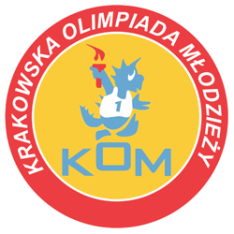 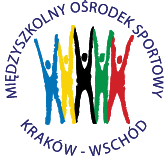 Adres: Centrum Rozwoju Com Com Zoneul. Ptaszyckiego 6 – P 09,  31 – 979 Krakówtel/fax: 12 685 58 25,   email:  biuro@kom.krakow.plwww.kom.krakow.plKraków, 18.12.2015r.SPRAWOZDANIEIGRZYSKA MŁODZIEŻY SZKOLNEJ – TENIS STOŁOWY INDYWIDUALNY CHŁOPCÓW 2015/16.Miejsce: hala widowiskowa „Suche Stawy” ul. Ptaszyckiego 4Termin: 16.12.2015Ilość szkół: 20Ilość uczestników: 38Klasyfikacja końcowa indywidualnieBogacz Wojciech 	– SP 29Kopacki Paweł  	– SP 153Wojas Bartłomiej	– SP 24Król Mateusz 		– SP 38Palimąka Bartosz	– SP 95Łągiewka Andrzej	– SP 123Nogaj Marcin		– SP św JadwigiDziadkowiec Bartłomiej – SP 123Janczur Mateusz	 – SP 21Zębala Aleksander	 – SP 162	      11-12. Sadowski Oskar		 – SP 87		      Kubik Sebastian		 – SP 55	      13-16. Szewc Oliwier 			 – SP 101		      Bubula Szymon			 – SP 162		      Selwa Daniel			 – SP 153		      Bajor Michał 			 – SP 164	      17-24. Szczęsny Szymon		 – SP 164		      Lupa Dominik 		 – SP 85		      Janeczek Dominik 	 – SP 58		      Jakubek Sebastian 	 – SP 58		      Nagły Michał 		 – SP 38		      Kołodziejczyk Tomasz	 – SP 101		      Pompa Piotr 		 – SP 10		      Rembilas Piotr 		 – SP 156	      25-32. Gościej Adrian 	 – SP 156		      Małczyk Mateusz  – SP 10		      Świerczyński Igor  – SP 55		      Trenzinger Piotr 	  – SP 95		      Ziach Andrzej	  – SP 68		      Mic Jakub 	  – SP 87		      Pakosz Mateusz	  – SP 21		      Cholewa Jakub	  – SP 64	      33-48. Baryła Mateusz		 – SP 64		      Pyzioł Paweł		 – SP 85		      Bieńko Mateusz 		 – SP 158		      Różycki Igor 		 – SP 158		      Jarzmik Sebastian 	 – SP św Jadwigi		      Oliwa Jakub 		 – SP 68Klasyfikacja końcowa drużynowoMiejsceSzkołazawodnik 1zawodnik 2razempkt- współ.1SP 123161430122SP 153207,527,5103SP 29212194SP 38182,2520,2585SP 162127,519,576SP 24191967SP 951711858JADWIGA1511649SP 2113114310SP 8710,5111,51,510SP 5510,5111,51,512SP 1017,52,259,75112SP 1647,52,259,75114SP 582,252,254,5115SP 852,2513,25115SP 102,2513,25115SP 1562,2513,25118SP 68112118SP 64112118SP 1581121